T.C.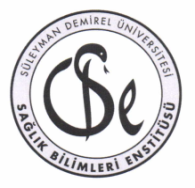 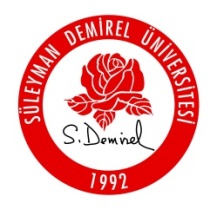 SÜLEYMAN DEMİREL ÜNİVERSİTESİSAĞLIK BİLİMLERİ ENSTİTÜSÜDOKTORA TEZ ÖNERİSİ SAVUNMA TUTANAK FORMU(): Red ve oy çokluğu gerekçe raporu mutlaka eklenmelidir.     Ek : Doktora Tez Öneri FormuForm dijital ortamda hazırlanmalıdır.ÖğrenciÖğrenciTez DanışmanıTez DanışmanıAdı ve Soyadı:Ünvanı, Adı ve Soyadı:Numarası:Ana Bilim Dalı:Ana Bilim Dalı:Fakülte / Yüksekokul:Yarıyılı:Savunma Toplantı Tarihi Savunma Toplantı Tarihi Savunma Toplantı Tarihi Tez Önerisi Savunmasının YapılışıTez Önerisi Savunmasının YapılışıTez Önerisi Savunmasının Yapılışı  İlk kez                  İkinci kez  İlk kez                  İkinci kez  İlk kez                  İkinci kezTez ÖnerisiAmaç BakımındanAmaç BakımındanAmaç Bakımından  Olumlu                   Olumsuz                 Tez ÖnerisiYöntem BakımındanYöntem BakımındanYöntem Bakımından  Olumlu                   Olumsuz                 Tez ÖnerisiÇalışma Planı BakımındanÇalışma Planı BakımındanÇalışma Planı Bakımından  Olumlu                   Olumsuz                 Kabul Edilen Doktora Tez Başlığı Kabul Edilen Doktora Tez Başlığı KARARKARARKARARKARARKARARKARAR  Oy birliği             Oy çokluğu (*)                        Oy birliği             Oy çokluğu (*)                        Oy birliği             Oy çokluğu (*)                        Kabul            Red(*)                         Kabul            Red(*)                         Kabul            Red(*)                       TEZ İZLEME KOMİTESİTEZ İZLEME KOMİTESİTEZ İZLEME KOMİTESİÜnvanı, Adı-SoyadıKurumu (Üniversite, Fakülte, Bölüm/Anabilim Dalı)İmza1) Danışman2) A.D. içinden3) A.D. dışından